Аналитическая записка и рекомендации  по поддержке СО НКО для Полномочного представителя Президента в Сибирском Федеральном Округе.г.Новосибирск12.07.2013В 2008 году по инициативе МЭР РФ была создана рабочая группа по подготовке Концепции содействия развитию благотворительности и добровольчества в РФ.  Идея разработки Концепции основывалась на том, что государство несет и будет нести все более возрастающую нагрузку по выполнению своих социальных обязательств перед населением. Анализ вклада в ВВП стран мира за счет привлечения добровольческого труда и благотворительных пожертвований показывал, что аналогичный вклад в Российской Федерации мог бы быть весьма существенным, если бы данные сферы поддерживались государственной политикой.	Занятость в секторе НКО Доля занятых в некоммерческом секторе в численности экономически активного населения в 2009 году ( по данным всероссийского обследования НКО ГУ-ВШЭ ) 	 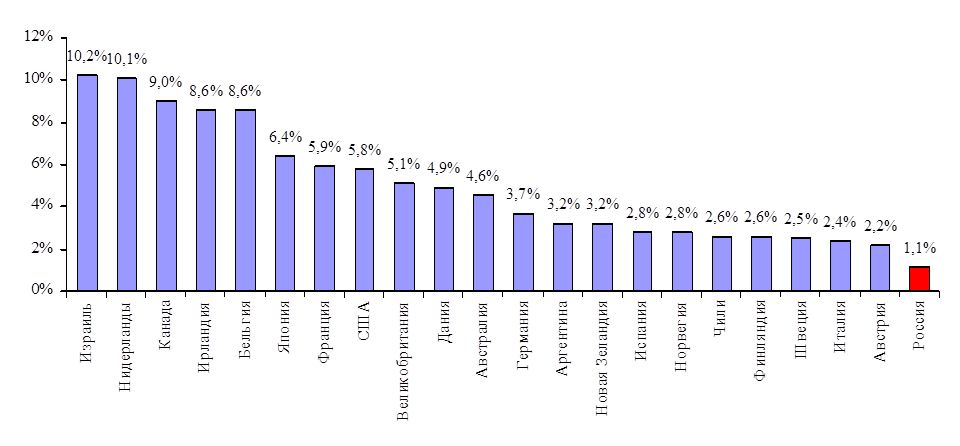 Доля добровольцев по показателю эффективной занятости в некоммерческом секторе от численности экономически активного населения в 2008 году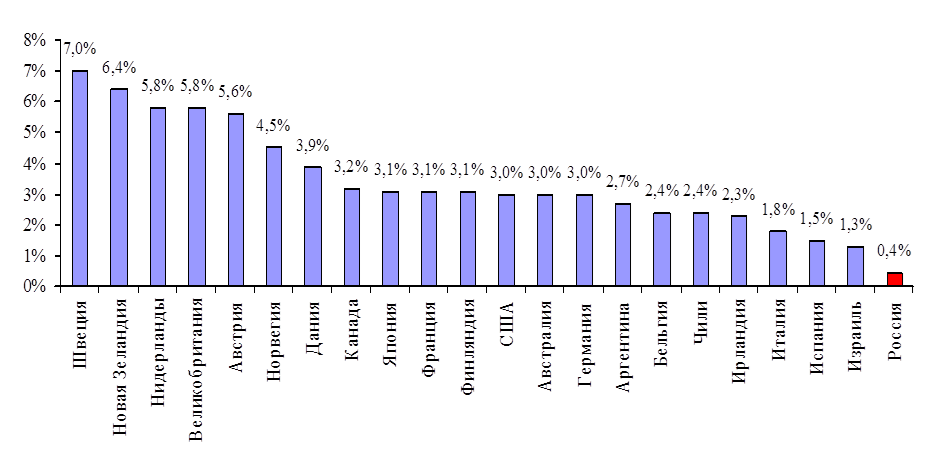 Объем частных благотворительных пожертвований (в % к ВВП)Потенциал привлечения внебюджетных ресурсов к развитию сектора НКО:За счет труда добровольцев:Текущий уровень в РФ - 14,5 млрд.руб. При достижении уровня развитых стран составит 100 млрд.рублей, а при достижении уровня стран-лидеров может составить  200 млрд.руб.По увеличению благотворительных пожертвований:Текущий уровень составляет 45 млрд.рублей, при достижении уровня сорвременных развитых государств может составить 200-300 млрд. рублей.Принятие Концепции содействия развитию благотоврительности и добровольчества основывалось на одном из приоритетов Концепции долгосрочного социально-экономического развития РФ на период до 2020 года, утвержденной распоряжением Правительства РФ от 17.11.2008 г. №1662-р- развитии институтов гражаднского общества.Летом 2009 года Концепция содействия развитию благотворительности и добровольчества была утверждена Правительством РФ. Концепция стала составной частью Стратегии социально-экономического развития РФ, и ее мероприятия были включены в общий план мероприятий по реализации мер по осуществлению стратегии социально-экономического развития РФ. В рамках дальнейших шагов был выработан ряд мер по созданию условий для реализации Концепции в сфере развития законодательства, инфраструктуры благотворительности и добровольчества и сектора некоммерческих организаций (который должен стать полноправным экономическим субъектом социально-экономического развития страны).В рамках совершенствования законодательства в апреле 2010 года был принят ФЗ№40. Этот закон внес изменения в 4 федеральных закона РФ: ФЗ№7 (О некоммерческих организациях), ФЗ № ? ( О региональных органах власти), ФЗ№131 ( о местном самоуправлении), ФЗ №8 (об информации).Основные изменения заключались в следующем:Было введено понятие социально ориентированных организаций. Фактически социально  ориентированными организациями были признаны все формы некоммерческих организаций (за исключением государственных корпораций, государственных компаний и общественных объединений, являющихся политическими партиями), которые занимаются решением социальных проблем и развитием гражданского общества (п.2.1 ФЗ-7), а также деятельностью, предусмотренной ст.31.1 ФЗ№7 (О некоммерческих организациях).  Допустимые виды деятельности СО НКО, претендующих на поддержку со стороны органов власти и местного самоуправления, - это виды деятельности, которые приведены в п.1 ст.31.1:1) социальная поддержка и защита граждан;2) подготовка населения к преодолению последствий стихийных бедствий, экологических, техногенных или иных катастроф, к предотвращению несчастных случаев;3) оказание помощи пострадавшим в результате стихийных бедствий, экологических, техногенных или иных катастроф, социальных, национальных, религиозных конфликтов, беженцам и вынужденным переселенцам;4) охрана окружающей среды и защита животных;5) охрана и в соответствии с установленными требованиями содержание объектов (в том числе зданий, сооружений) и территорий, имеющих историческое, культовое, культурное или природоохранное значение, и мест захоронений;6) оказание юридической помощи на безвозмездной или на льготной основе гражданам и некоммерческим организациям и правовое просвещение населения, деятельность по защите прав и свобод человека и гражданина;7) профилактика социально опасных форм поведения граждан;8) благотворительная деятельность, а также деятельность в области содействия благотворительности и добровольчеству;9) деятельность в области образования, просвещения, науки, культуры, искусства, здравоохранения, профилактики и охраны здоровья граждан, пропаганды здорового образа жизни, улучшения морально-психологического состояния граждан, физической культуры и спорта и содействие указанной деятельности, а также содействие духовному развитию личности;10) формирование в обществе нетерпимости к коррупционному поведению;11) развитие межнационального сотрудничества, сохранение и защита самобытности, культуры, языков и традиций народов Российской Федерации.Последние два направления  были внесены 30.12.2012 №325-ФЗ в ст. 31 №ФЗ-7 .Если виды деятельности, которые отражены в уставе НКО и которыми она занимается на практике, не поименованы в законе, но относятся к решению социальных проблем и (или) развитию гражданского общества, то такая организация вправе считать себя социально ориентированной. В настоящее время иного подтверждения этого статуса ( в том числе и нахождения в каком-либо реестре) не требуется.Данный перечень, кстати,  может быть расширен на региональном уровне региональным законодательством. Так произошло, например, в Новосибирской области, где перечень  направлений был существенно расширен и уточнен.  «Проблемной» зоной здесь может стать финансовая или иная поддержка СО НКО с разного бюджетного уровня. Т.е. с федерального уровня СО НКО может получить государственную поддержку, только осуществляя те виды деятельности, которые обозначены в федеральном законодательстве. А на уровне регионов, если на этом уровне расширен перечень видов деятельности, может быть получена поддержка из средств регионального бюджета и на дополнительные виды деятельности. Также необходимо отметить, что анализ приведенных видов деятельности фактически покрывает все поле общественной деятельности, осуществляемой некоммерческими организациями. Как следствие - фактически все НКО (кроме государственных корпораций, государственных компаний и общественных объединений, являющихся политическими партиями) являются социально ориентированными.Была введена обязанность ведения реестров СО НКО, которые получили государственную  или муниципальную поддержку. Обязанность ведения реестров возлагается на соответствующий уровень государственной власти или муниципалитета. Реестры должны быть в свободном доступе и публиковаться в информационном пространстве. Существенно то, что реестры формируются по определенной форме и после получения СО НКО государственной или муниципальной поддержки. Правила их ведения определяет МЭР РФ (Приказ №223 от 17.05.2011). Введение реестров было обусловлено требованием к большей прозрачности процедур государственной поддержки и фактически являлось усилением  государственных мер по  антикоррупционной деятельности .Информация, содержащаяся в реестрах социально ориентированных НКО-получателей поддержки, является открытой для всеобщего ознакомления и предоставляется в соответствии с Федеральным законом от 9 февраля 2009 года N 8-ФЗ "Об обеспечении доступа к информации о деятельности государственных органов и органов местного самоуправления".  Органы федеральной, региональной и муниципальной власти наделены полномочиями поддерживать СО НКО. Формы такой поддержки определены ст.31.3 ФЗ №7 (введены ФЗ №40-ФЗ от 05.04.2010):1) финансовая, имущественная, информационная, консультационная поддержка, а также поддержка в области подготовки, переподготовки и повышения квалификации работников и добровольцев социально ориентированных НКО;2) предоставление социально ориентированным НКО льгот по уплате налогов и сборов в соответствии с законодательством о налогах и сборах;3) размещение у социально ориентированных НКО заказов на поставки товаров, выполнение работ, оказание услуг для государственных и муниципальных нужд в порядке, предусмотренном Федеральным законом «О размещении заказов на поставки товаров, выполнение работ, оказание услуг для государственных и муниципальных нужд»;Из бюджетного послания Президента РФ о бюджетной политике на 2013-2015 годы:«При предоставлении государственных и муниципальных услуг недопустимо ориентироваться исключительно на возможности государственных и муниципальных учреждений. Если необходимая услуга может быть предоставлена за те же деньги и более качественно частными организациями, то у них ее и следует заказывать. Граждане должны иметь возможность выбора организации, предоставляющей  услуги за счет бюджетных средств».4) предоставление юридическим лицам, оказывающим социально ориентированным НКО материальную поддержку, льгот по уплате налогов и сборов в соответствии с законодательством о налогах и сборах.*  Важно!  Органы государственной власти и органы местного самоуправления в приоритетном порядке оказывают поддержку социально ориентированным НКО;** Важно! Не допускается предоставление льгот по уплате налогов и сборов в индивидуальном порядке отдельным НКО, а также отдельным гражданам и юридическим лицам, оказывающим этим НКО материальную поддержку. *** Важно! За счет средств бюджетов региональной и местной власти допускается оказание поддержки СО НКО в иных формах. Можно поддерживать как деятельность организации в целом, так и отдельные проекты - лучшие практики. Федеральный закон  №40-ФЗ ввел особые условия имущественной поддержки СО НКО.Федеральные органы исполнительной власти, органы исполнительной власти субъектов РФ и местные администрации вправе утверждать перечни государственного и муниципального имущества, свободного от прав третьих лиц (за исключением имущественных прав НКО).Государственное и муниципальное имущество, включенное в указанные перечни, может быть использовано только в целях предоставления его во владение и (или) в пользование на долгосрочной основе (в том числе по льготным ставкам арендной платы) социально ориентированным НКО.Перечни имущества подлежат обязательному опубликованию в средствах массовой информации, а также размещению в информационно-телекоммуникационной сети Интернет на официальных сайтах утвердивших их федеральных органов исполнительной власти, органов исполнительной власти субъектов РФ, местных администраций.Государственное и муниципальное имущество, включенное в перечни, предусмотренные пунктом 7 настоящей статьи, не подлежит отчуждению в частную собственность, в том числе в собственность НКО, арендующих это имущество.Запрещаются продажа переданного социально ориентированным НКО государственного или муниципального имущества, переуступка прав пользования им, передача прав пользования им в залог и внесение прав пользования таким имуществом в уставный капитал любых других субъектов хозяйственной деятельности.* Важно! Федеральные органы исполнительной власти, органы исполнительной власти субъектов РФ и местные администрации, оказавшие имущественную поддержку социально ориентированным НКО, вправе обратиться в арбитражный суд с требованием о прекращении прав владения и (или) пользования социально ориентированными НКО предоставленным им государственным или муниципальным имуществом при его использовании не по целевому назначению и (или) с нарушением запретов и ограничений.Федеральный закон ФЗ№-40 ввел и особенности информационной поддержки:Оказание информационной поддержки социально ориентированным НКО осуществляется органами государственной власти и органами местного самоуправления путем создания федеральных, региональных и муниципальных информационных систем и информационно-телекоммуникационных сетей и обеспечения их функционирования в целях реализации государственной политики в области поддержки социально ориентированных НКО.Таким образом законодательство закрепило имеющуюся в регионах и муниципалитетах ( в т.ч. в Сибири) имеющуюся практику финансовой, имущественной, информационной поддержки некоммерческих организаций и других форм.Постановлением №1478 Правительства РФ от 30.12.2012 утверждены правила формирования, ведения и обязательного опубликования перечня федерального имущества, которое может быть предоставлено СО НКО во владение и (или) в пользование на долгосрочной основе. Реализация постановления осуществляется МЭР РФ и Федеральным агентством по управлению государственным имуществом.Федеральный закон №40-ФЗ закрепил полномочия органов государственной власти и местного самоуправления по решению вопросов поддержки социально ориентированных НКО.Полномочия органов государственной власти: 1) формирование и осуществление государственной политики в области поддержки социально ориентированных НКО;2) разработка и реализация федеральных программ поддержки социально ориентированных НКО;3) мониторинг и анализ финансовых, экономических, социальных и иных показателей деятельности социально ориентированных НКО;4) формирование единой информационной системы в целях реализации государственной политики в области поддержки социально ориентированных НКО;5) финансирование научно-исследовательских и опытно-конструкторских работ по проблемам деятельности и развития социально ориентированных НКО за счет бюджетных ассигнований федерального бюджета на поддержку социально ориентированных НКО;6) пропаганда и популяризация деятельности социально ориентированных НКО;7) содействие региональным программам поддержки социально ориентированных НКО; 8) организация официального статистического учета социально ориентированных НКО, определение порядка проведения выборочных статистических наблюдений за их деятельностью в Российской Федерации;10) методическое обеспечение органов государственной власти субъектов РФ, органов местного самоуправления и оказание им содействия в разработке и реализации мер по поддержке социально ориентированных некоммерческих организаций в субъектах РФ и на территориях муниципальных образований;11) установление порядка ведения реестров социально ориентированных НКО-получателей поддержки, а также установление требований к технологическим, программным, лингвистическим, правовым и организационным средствам обеспечения пользования указанными реестрами;12) формирование инфраструктуры поддержки социально ориентированных НКО.Определять государственную политику в сфере поддержки социально ориентированных НКО, в т.ч. разрабатывать нормативно-правовые акты и методические материалы,  уполномочено Министерство экономического развития РФ.Полномочия  органов государственной власти субъектов РФ:1) участие в осуществлении государственной политики в области поддержки социально ориентированных НКО;2) разработка и реализация региональных и межмуниципальных программ поддержки социально ориентированных НКО с учетом социально-экономических, экологических, культурных и других особенностей;3) финансирование научно-исследовательских и опытно-конструкторских работ по проблемам деятельности и развития социально ориентированных НКО за счет бюджетных ассигнований бюджетов субъектов РФ на поддержку социально ориентированных НКО;4) содействие развитию межрегионального сотрудничества социально ориентированных НКО;5) пропаганда и популяризация деятельности социально ориентированных НКО за счет бюджетных ассигнований бюджетов субъектов РФ на соответствующий год;6) содействие муниципальным программам поддержки социально ориентированных НКО;7) анализ финансовых, экономических, социальных и иных показателей деятельности социально ориентированных некоммерческих организаций, оценка эффективности мер, направленных на развитие социально ориентированных НКО в субъектах РФ, прогноз их дальнейшего развития;8) методическое обеспечение органов местного самоуправления и оказание им содействия в разработке и реализации мер по поддержке социально ориентированных НКО на территориях муниципальных образований.Полномочия органов местного самоуправления:1) разработка и реализация муниципальных программ поддержки социально ориентированных НКО с учетом местных социально-экономических, экологических, культурных и других особенностей;2) анализ финансовых, экономических, социальных и иных показателей деятельности социально ориентированных НКО, оценка эффективности мер, направленных на развитие социально ориентированных НКО на территориях муниципальных образований.После принятия Федерального закона №40-ФЗ правительство разработало ряд мер по реализации основных положений закона.Были сформулированы цели государственной политики по поддержке СО НКО:- увеличение объема и повышение качества социальных услуг, оказываемых гражданам, в том числе посредством развития конкуренции за бюджетное финансирование в социальной сфере, независимой оценки качества услуг, внедрения инновационных социальных технологий, увеличения мер по профилактике и содействию выходу граждан из трудной жизненной ситуации; - повышение качества государственного и муниципального управления.Были внесены изменения в законодательство РФ по вопросам деятельности некоммерческих организаций в 2011 и 2012 гг.С 2011 года:существенно расширен перечень целей благотворительной деятельности;введено понятие «добровольцы», которыми признаются физические лица, осуществляющие благотворительную деятельность в форме безвозмездного выполнения работ, оказания услуг (добровольческой деятельности);установлены правовые основы осуществления добровольческой деятельности;освобождено от обложения страховыми взносами в государственные внебюджетные фонды возмещение расходов добровольцев на питание (но не более 700 рублей в день на территории России и 2500 рублей – за ее пределами), наем жилого помещения, проезд до места назначения и обратно, оплату средств индивидуальной защиты, уплату страховых взносов на добровольное медицинское страхование добровольцев при осуществлении ими добровольческой деятельности;разрешено упоминание в социальной рекламе социально ориентированных некоммерческих организаций, а также физических лиц, оказавшихся в трудной жизненной ситуации или нуждающихся в лечении, в целях оказания им благотворительной помощи.С 2012 года:введен социальный налоговый вычет в сумме пожертвований, перечисленных гражданином социально ориентированным некоммерческим организациям (включая благотворительные организации) и религиозным организациям на осуществление ими уставной деятельности, а также на формирование или пополнение целевого капитала некоммерческих организаций, но не более 25 процентов суммы дохода, полученного в налоговом периоде и подлежащего налогообложению по ставке 13 процентов;предоставлена возможность осуществлять пополнение целевого капитала некоммерческих организаций ценными бумагами и недвижимым имуществом;цели использования дохода от целевого капитала расширены охраной окружающей среды, оказанием гражданам бесплатной юридической помощи и осуществлением их правового просвещения;урегулированы вопросы налогообложения операций, связанных с формированием, пополнением, использованием и расформированием целевого капитала некоммерческих организаций;устранены неравенства в налогообложении услуг по уходу за больными, инвалидами и престарелыми, необходимость ухода за которыми подтверждена заключениями организаций здравоохранения, органов социальной защиты населения и (или) федеральных учреждений медико-социальной защиты, – такие услуги полностью освобождены от НДС (до 2011 года освобождение предоставлялось только государственным и муниципальным учреждениям социальной защиты);освобождены от НДС услуги по поддержке и социальному обслуживанию несовершеннолетних детей, граждан пожилого возраста, инвалидов и иных лиц, находящихся в трудной жизненной ситуации, а также по организации и проведению физкультурных, физкультурно-оздоровительных и спортивных мероприятий;освобождена от НДС безвозмездная передача имущественных прав в рамках благотворительной деятельности;расширен перечень целевых поступлений на содержание некоммерческих организаций и ведение ими уставной деятельности, не учитываемых при определении налоговой базы по налогу на прибыль организаций и налогу, уплачиваемому в связи с применением упрощенной системы налогообложения;безвозмездное оказание услуг по производству и (или) распространению социальной рекламы освобождено от налогообложения налогом на добавленную стоимость и включено в состав прочих расходов, связанных с производством и реализацией, уменьшающих налоговую базу по налогу на прибыль организаций (при соблюдении требований к объему упоминаний в социальной рекламе о спонсорах);освобождена от налогообложения налогом на доходы физических лиц благотворительная помощь в денежной и натуральной форме, оказываемая российскими и иностранными благотворительными организациями;освобождены от налогообложения налогом на доходы физических лиц доходы, за исключением доходов, полученных в виде благотворительной помощи, получаемые от некоммерческих организаций детьми-сиротами, детьми, оставшимися без попечения родителей, и детьми, являющимися членами семей, доходы которых на одного члена не превышают прожиточного минимума;освобождено от налогообложения налогом на доходы физических лиц возмещение расходов добровольцев на питание (но не более 700 рублей в день на территории России и 2500 рублей – за ее пределами), наем жилого помещения, проезд до места назначения и обратно, оплату средств индивидуальной защиты, уплату страховых взносов на добровольное медицинское страхование, связанное с рисками для здоровья добровольцев при осуществлении ими добровольческой деятельности;до 20 процентов на 2012-2013 годы снижены тарифы страховых взносов в государственные внебюджетные фонды для некоммерческих организаций, применяющих упрощенную систему налогообложения (при соблюдении ими установленных условий по видам деятельности и источникам финансирования), а также для благотворительных организаций, применяющих упрощенную систему налогообложения.Изменения в регулировании социальной рекламыВ 2011 году были приняты два законопроекта (№ 115 от 03.06.2011 и № 235 от 18.07.2011), которые улучшают правила создания и размещения социальной рекламы и приводят их в соответствие со сложившейся в этой сфере правоприменительной практикой.Отменены три налога, которые делали затратным производство и размещение социальной рекламы на безвозмездной основе: НДС и налоги на прибыль для рекламопроизводителей/рекламораспространителей и заказчиков-НКО. Кроме того, разрешено упоминать в социальной рекламе социально ориентированные некоммерческие организации и некоторые категории благополучателей, ограничено упоминание спонсоров.Федеральный закон от 18.07.2011 № 235-ФЗ «О внесении изменений в часть вторую Налогового кодекса РФ в части совершенствования налогообложения некоммерческих организаций и благотворительной деятельности»П. 3 ст. 149 Налогового кодекса РФ дополнен подпунктом 32 «Безвозмездное оказание услуг по производству и (или) распространению социальной рекламы».Указанные в настоящем подпункте операции не подлежат налогообложению при соблюдении одного из следующих требований к социальной рекламе:•	в социальной рекламе, распространяемой в радиопрограммах, продолжительность упоминания о спонсорах составляет не более трех секунд;•	в социальной рекламе, распространяемой в телепрограммах, при кино- и видеообслуживании, продолжительность упоминания о спонсорах составляет не более трех секунд и такому упоминанию отведено не более семи процентов площади кадра;•	в социальной рекламе, распространяемой другими способами, на упоминание о спонсорах отведено не более пяти процентов рекламной площади (пространства).Установленные настоящим подпунктом требования к упоминаниям о спонсорах не распространяются на упоминания в социальной рекламе органов государственной власти, иных государственных органов и органов местного самоуправления, муниципальных органов, которые не входят в структуру органов местного самоуправления, социально ориентированных некоммерческих организаций, а также физических лиц, оказавшихся в трудной жизненной ситуации или нуждающихся в лечении, в целях оказания им благотворительной помощи.Это значит, что организации, которые безвозмездно производят или распространяют социальную рекламу, больше не должны уплачивать с нее НДС.Изменение вступило в силу с 1 сентября 2011 года.Пп. 1 п. 2 ст. 251 Налогового кодекса РФ, в котором указано, что относится к целевым поступлениям на содержание некоммерческих организаций и ведение ими уставной деятельности (они не учитываются при определении налоговой базы), изложен в новой редакции:1) осуществленные в соответствии с законодательством Российской Федерации о некоммерческих организациях взносы учредителей (участников, членов), пожертвования, признаваемые таковыми в соответствии с гражданским законодательством Российской Федерации, доходы в виде безвозмездно полученных некоммерческими организациями работ (услуг), выполненных (оказанных) на основании соответствующих договоров, а также отчисления на формирование в установленном статьей 324 настоящего Кодекса порядке резерва на проведение ремонта, капитального ремонта общего имущества, которые производятся товариществу собственников жилья, жилищному кооперативу, садоводческому, садово-огородному, гаражно-строительному, жилищно-строительному кооперативу или иному специализированному потребительскому кооперативу их членами.Это значит, что если расходы по производству и размещению социальной рекламы берут на себя производители, распространители или спонсоры, у некоммерческой организации, выступающей в роли заказчика социальной рекламы, не возникает внереализационный доход. То есть она не обязана уплачивать налог на прибыль с сумм, эквивалентных рыночной стоимости такой социальной рекламы.Изменения вступили в силу задним числом – с 1 января 2011 года.П. 1 ст. 264 дополнен новым подпунктом:48-4) расходы налогоплательщиков, связанные с безвозмездным оказанием услуг по изготовлению и (или) распространению социальной рекламы в соответствии с законодательством Российской Федерации о рекламе. Указанные в настоящем подпункте расходы признаются для целей налогообложения при условии соблюдения требований к социальной рекламе, установленных подпунктом 32 пункта 3 статьи 149 настоящего Кодекса. Это значит, что производитель и распространитель социальной рекламы больше не должны уплачивать налог на прибыль с сумм, затраченных на производство или распространение социальной рекламы на безвозмездной для заказчика основе.Изменение вступило в силу с 1 января 2012 года.Федеральный закон от 03.06.2011 № 115-ФЗ «О внесении изменений в Федеральный закон «О рекламе» Закон вносит поправки в ст. 10 Федерального закона № 38-ФЗ «О рекламе». Они касаются правил упоминания в социальной рекламе физических и юридических лиц.(материалы «Изменения в регулировании социальной рекламы» подготовлены Агентством социальной информации-АСИ).Также, кроме упомянутых выше нормативно-правовых актов, касающихся  имущественной поддержки, налоговых льгот, новых видов деятельности СО НКО, была внедрена новая форма организации статистического учета (Постановление Правительства РФ № 633 от 25.06.2012). Для расширения поддержки СО НКО была принята подпрограмма «Повышение эффективности государственной поддержки социально ориентированных некоммерческих организаций» государственной программы «Социальная поддержка граждан» (Распоряжение Правительства РФ №2553-р от 27.12.2012).В 2013 году будет принят комплекс мер, направленных на увеличение поддержки социально ориентированных некоммерческих организаций (в т.ч расширение финансовой поддержки с федерального уровня); распространение преимуществ субъектов малого предпринимательства по участию в закупках товаров, работ и услуг для обеспечения государственных и муниципальных нужд на социально ориентированные некоммерческие организации; формирование единой информационной системы поддержки  СО НКО ( в т.ч. портал www.nko.economy.gov.ru)Прежде чем перейти к анализу финансовой поддержки СО НКО по различным механизмам, хотелось бы упомянуть краткосрочную  программу повышения квалификации  сотрудников СО НКО и государственных  и муниципальных служащих, которая осуществлялась в 2012 году:Программа  проходила на базе РАНХиГС при Президенте РФ, она осуществлялась централизованно из федерального центра по заказу МЭР РФ, но конкретно обучение большинства слушателей в регионах происходило на базе филиалов РАНХиГС.Разрабатывалась программа и ее методическое обеспечение ГУ-ВШЭ с привлечением сотрудников существующих в России высокопрофессиональных НКО-Ресурсных Центров*. Методические  материалы разрабатывали и писали сотрудники НКО (управление НКО, мониторинг и оценка, социальное проектирование, юридические аспекты, мобилизация ресурсов, привлечение добровольцев и т.д.), в частности, многие материалы были написаны сотрудниками ресурсных центров из Сибири. После обучения (72 часа, слушателям были выданы сертификаты) проходил экзамен, группы были совместные (представители органов государственной власти, муниципального уровня и НКО). Результатом стали проекты как на федеральном уровне (где обучались государственные чиновники высшего звена), так и на региональном или муниципальном (например, проект “Конкурс брэндов для НКО”, который реализован в г.Новосибирске в 2013 году, был разработан в рамках программы обучения несколькими СО НКО из Новосибирска и представителями мэрии города). Отбор слушателей  проходил при участии Общественных Палат регионов и существующих Ресурсных Центров*, но ответственными были профильные ведомства администраций регионов.*Ресурсные центры – это название было введено МЭР РФ в рамках конкурса для СО НКО, который проходил в 2011 г. Подразумеваются  независимые социально ориентированные организации, которые осуществляют планомерную деятельность по развитию сектора НКО. Было обучено 6400 представителей СО НКО и 1500 чиновников, был проведен мониторинг МЭР РФ по этой программе. В СФО, можно утверждать,  что программа реализовывалась достаточно успешно, особенно в Новосибирске. На наш взгляд, это произошло потому, что Сибирский институт управления (Отделение РАНХиГС) уже имел опыт обучения муниципальных служащих по данной теме с привлечением преподавателей из среды НКО (практиков). Там, где не привлекались сотрудники и преподаватели из НКО, программы были очень неэффективны. Программа в стране больше не реализуется. Принято решение, что обучающий компонент должен быть включен на региональном уровне. Соответственно, необходимо включать такие мероприятия в региональные программы поддержки СО НКО. Возможность использования методических материалов, разработанных в рамках федеральной программы обучения, осталась. Вернемся к финансовой поддержке СО НКО и созданию инфраструктуры развития сектора.В  2011 и 2013 годах на формирование инфраструктуры поддержки сектора СО НКО МЭР РФ выделил на конкурс среди «инфраструктурных» НКО  574 млн.рублей.В 2011 году в конкурсе было поддержано 35 программ СО НКО из 496 поданных и распределено 132 млн.рублейВ  2012 году в конкурсе было поддержано 48 программ из 702 заявок и распределено 162 млн.рублейВ 2013 году выделено 280 млн.рублей на проекты до 2-х лет. Конкурс будет завершен в сентябре 2013 года. Реализация проектов начнется в ноябре 2013.В рамках конкурсов  осуществлялась поддержка программ СО НКО по следующим типам: профильные Ресурсные Центры (для поддержки организаций инвалидов, организаций, решающих проблемы семьи и детей, занимающихся межнациональными конфликтами и т.д.);тематические Ресурсные Центры (занимающиеся развитием добровольчества, благотворительности, поддержкой Фондов Местных Сообществ, созданием фондов целевого капитала, юридической поддержкой СО НКО);комплексные межрегиональные и региональные Ресурсные Центры;Для всех методических центров целевой группой являлись  социально ориентированные  НКО, а не граждане. Обязательной для всех являлась методическая поддержка,  описание лучших практик , обучающий компонент, развитие социальных технологий и т.д.Победители конкурсного отбора социально ориентированных некоммерческих организаций 
для предоставления субсидий из федерального бюджета 2011 года ( реализация проекта осуществлялась один год- 2012й)Программы СО НКО; СФОПобедители конкурсного отбора 
социально ориентированных некоммерческих организаций 
для предоставления субсидий из федерального бюджета 2012 года ( реализация проектов осуществлялась полтора года – 2012-2013 годы)Программы СО НКО; СФОВ рамках Конкурсного отбора субъектов Российской Федерации для предоставления субсидий из федерального бюджета в 2013 году (определялся Постановлением Правительства Российской Федерации от 23 августа 2011 г. № 713 - правила предоставления субсидий и Приказ Минэкономразвития России от 8 сентября 2011 г. № 465 (в редакции от 1 февраля 2013 г.)- конкурсная  документация) было распределено 630 млн.рублей. На конкурс было подано 69 заявок от регионов РФ ( каждый регион подавал одну заявку), по формальным признакам были отклонены 3 заявки, к рассмотрению были допущены 66 заявок, 49 получили финансирование. Из СФО заявки от субъектов федерации были поданы от всех регионов, кроме Республики Хакасия. Финансирование получили  9 субъектов.Список субъектов СФО —победителей конкурса для предоставления субсидий
из федерального бюджета (конкурс МЭР РФ) Региональные программы Конкурсный отбор субъектов Российской Федерации  для предоставления субсидий из федерального бюджета в 2013 году предполагал следующие условия участия в конкурсе:- наличие региональной программы поддержки СО НКО- наличие в бюджете субъекта  РФ бюджетных ассигнований на реализацию программы-определение уполномоченного органа исполнительной власти субъекта РФ-наличие порядка предоставления субсидий социально ориентированным НКОЗаявка субъекта РФ для участия в конкурсе включала в себя:1. Заявление (по форме МЭР РФ, которая включала в себя целевые показатели по количеству НКО, привлекаемым добровольцам, благотворительным пожертвованиям, количеству средств, выделяемых на программу относительно общего бюджета региона).2. Региональная программа поддержки социально ориентированных НКО.3. Порядок предоставления субъектом РФ субсидий социально ориентированным НКО.4. Выписка из закона о бюджете субъекта РФ.5. Информация (в том числе копии нормативных правовых актов) по «качественному» критерию конкурсного отбора субъектов Российской ФедерацииЭто был достаточно важный пункт, который должен был продемонстрировать, как регион развивает весь набор качественных критериев. Не все регионы СФО справились с данной задачей.Об этом мы еще скажем ниже.Первые 7 критериев определялись МЭР РФ на основании выборочных статистических данных, которые предоставлялись органами статистики РФ. Таким образом, регионы могли повлиять на эти показатели только своей реальной работой, направленной на увеличение этих показателей в  2012 году и в предыдущий период. Экспертный анализ текущей ситуации по увеличению количества НКО, увеличению количества добровольцев и благотворительных пожертвований  показывает, что регионы не всегда использовали свои возможности для увеличения этих показателей. Этими возможностями являются финансовая  поддержка проектов на региональном уровне (региональные субсидии). В СФО Новосибирская область, Красноярский край, Алтайский край, Томская область использовали возможность развития ресурсных центров в своих регионах, которые были призваны работать на увеличение этих показателей (регистрация новых НКО, развитие новых социальных технологий, методическая поддержка и стимулирование поддержки СО НКО на муниципальном уровне). Пока этого недостаточно и необходимо усилить возможность увеличения этих показателей не только за счет региональных центров (крупных городов), но и переводя эти усилия на муниципальный уровень (в районные центры регионов).Качественные показатели (п.8.1-8.6) определялись конкурсной комиссией на основе представленных регионами нормативно-правовых актов в рамках заявки субъектов  по участию в Конкурсе регионов по предоставлению субсидий. Оценка конкурсной комиссии влияла на составление рейтинга регионов, а это, в свою очередь, оказало существенное влияние на количество средств, выделяемых региону. Е. П. Малицкая (руководитель МОФ «Сибирский центр поддержки общественных инициатив») является экспертом конкурсной комиссии Конкурса субъектов РФ. Участие в работе комиссии позволяет проанализировать как качество поданных заявок (нормативно-правовых актов), так и  субъективный уровень оценки экспертами субъектов в области развития и поддержки социально ориентированных НКО.8.1 Реализация механизма распределения бюджетного финансирования оказания социальных услуг на конкурсной основе путем предоставления бюджетных субсидий либо реализация механизма закупок работ (услуг) для государственных и муниципальных нужд.Здесь существенное влияние на оценки экспертов оказывало качество нормативно-правовых актов субъектов по конкурсному распределению субсидий, количество выделяемых средств на конкурс, использование механизма закупок работ и услуг, осуществляемых НКО, в т.ч. на муниципальном уровне. Например, Новосибирская область, которая заняла первое место в рейтинге регионов РФ, и Красноярский край, занявший второе место в этом рейтинге, отмечались как лучшие по параметрам: открытость конкурсных процедур, выделение на программу и конкурс субсидий достаточно большого объема средств, огромный опыт проведения конкурсов для НКО, существование поддержки как стартапов (в рамках реализации региональных законов о грантах), так и выделение финансирования на субсидии, использование механизма закупок услуг на государственные и муниципальные нужды (Новосибирская область и г. Новосибирск особо отмечались как активно использующие данный механизм, в т.ч. министерством социального развития Новосибирской области и мэрией г. Новосибирска в рамках реализации целевых программ по «семье и детям», поддержке инвалидов и т.д.). Стоить отметить, что Новосибирская область по сравнению с другими  регионами выгодно отличается уровнем законодательства в сфере социальной политики. Так, в этом регионе действует Закон от 12 марта 1999 года N 45-ОЗ «О социальной защите инвалидов в Новосибирской области». Согласно данному документу общественные объединения инвалидов и созданные ими организации имеют преимущественное право на выполнение государственного социального заказа (выполнение работ, оказание услуг и др.), в том числе целевых программ в сфере социальной защиты инвалидов, на конкурсной основе при прочих равных условиях в соответствии с действующим законодательством. Причем эксперты отмечали реальную практику выделения такого финансирования, которую они знают не только по представленным нормативно-правовым актам.  Особенно это отмечали представители Фонда поддержки детей, находящихся в трудной жизненной ситуации. Также отмечался и опыт Алтайского и Красноярского краев по выделению субсидий на долговременной основе (до 3-х лет). Конечно же, выгодно отличаются те регионы, которые давно реализуют практику поддержки НКО на конкурсной основе, и особенно те регионы, которые осуществляют проведение конкурсов общей поддержки сектора СО НКО централизовано, а не отдельными министерствами и ведомствами.Если говорить об опыте не только регионов СФО, то отмечался опыт Архангельской области (третье место в рейтинге регионов), который реализует сопровождение и проведение конкурса субсидий для СО НКО на принципе аутсорсинга ( т.е. проведение этапов конкурса проводится не профильным министерством региона, а СО НКО). Также отмечался опыт регионов, которые поощряют муниципальные районы, в т.ч. выделяя им средства на условиях со-финансирования, если они реализуют конкурсную поддержку СО НКО на своем районном уровне.8.2.Предоставление социально ориентированным некоммерческим организациям и организациям, предоставляющим им благотворительные пожертвования, налоговых льгот.При оценке этого показателя эксперты отмечали, что практически все регионы находятся на одинаковом уровне. Реальные льготы для благотворителей существуют в Самарской области. Остальные Законы о благотворительной деятельности регионов зачастую предполагают лишь моральное поощрение такой деятельности бизнеса со стороны государственных органов. Понятно, что реальное извлечение части доходов регионального бюджета на основе предоставление льгот для  бизнес-организаций практически невозможно в нынешней ситуации социально-экономического развития.8.3. Предоставление социально ориентированным некоммерческим организациям имущественной поддержки в виде предоставления недвижимого имущества в аренду на льготных условиях или в безвозмездное пользованиеПри оценке этого показателя, эксперты понимали, что реальная практика предоставления льгот по аренде или выделение помещений чаще осуществляется на муниципальном уровне, т.к муниципалитеты обладают большим количеством имущества, чем региональный уровень. Большинство регионов, включая и регионы СФО, предоставляют помещения для СО НКО в безвозмездное пользование (это зачастую отражено в региональных законах об управлении собственностью субъектов), однако механизм предоставления помещений является в большинстве случаев непрозрачным.  Это касается и муниципального уровня. Ко всему прочему, за выделение помещений отвечают отделы или департаменты земельных и имущественных отношений муниципалитетов и регионов. Чаще используется механизм консультирования департаментов земельных и имущественных отношений с профильными департаментами и отделами по взаимодействию с НКО для выделения им помещений. На оценку данного показателя оказало влияние знание реальных практик выделения помещений (и их количество) для НКО, в т.ч. и на уровне муниципальных районов.8.4. Обеспечение информационной поддержки деятельности социально ориентированных некоммерческих организаций в средствах массовой информации, а также посредством социальной рекламы.Оценка данного показателя осуществлялась на основе мероприятий, заложенных в целевых программах регионов, отдельных нормативно-правовых актов, стратегий информационной поддержки СО НКО, а также реальной практики существования порталов для информационной поддержки СО НКО и использования механизмов развития и поддержки социальной рекламы. Здесь могла быть предоставлена информация муниципалитетов, министерств и ведомств различного профиля на региональном уровне. В частности, департамент социального развития мэрии г.Новосибирска проводил конкурс по социальной рекламе для СО НКО, департамент общественно-политических связей мэрии г.Новосибирска реализовывал новую технологию «Конкурс брэндов НКО». Проводился конкурс по социальной рекламе управлением молодежной политики Алтайского края.8.5. Формирование попечительских (общественных, наблюдательных) советов государственныхи муниципальных учреждений социальной сферы с обеспечением привлечения участия в их работе заинтересованных социально ориентированных некоммерческих организаций.В настоящее время практически закреплено обязательное привлечение общественности при формировании попечительских (общественных, наблюдательных) советов. Фактически реализуется тренд вовлечения общественности в оценку государственных и муниципальных учреждений. Зачастую эти все положения, несмотря на законодательное закрепление, реализуются формально. Регионы предоставляли по данному критерию нормативно-правовые акты, которые отражали Положения о создании таких советов и списки членов советов. При этом зачастую прикладывались нормативно-правовые акты по созданию общественных советов при главах регионов по определенной тематике (советы по поддержке инвалидов, семьи и детей), а не при государственных учреждениях социальной сферы. При этом надо отметить, что Новосибирская область приложила нормативно-правовой акт субъекта, который регламентирует работу государственных учреждений, в котором отдельным положением выделено создание наблюдательных советов и определено законодательно, что в состав данных советов должны быть включены представители НКО. В некоторых регионах в состав советов были включены в основном представители таких же государственных учреждений, а не профильных НКО, или представители православной церкви. Оценка экспертов по данному показателю также определялась на основе нормативно-правовых актов и имеющейся реальной информации по функционированию таких советов  в регионах. 8.6. Проведение общественной экспертизы проектов законов субъектов Российской Федерации, а также проектов нормативных правовых актов органов исполнительной власти субъектов Российской Федерации и органов местного самоуправления в части деятельности социально ориентированных некоммерческих организацийПрактически все регионы, которые создали общественные палаты на региональном уровне, закрепили возможность и обязательность проведения общественной экспертизы в законах об общественных палатах. При этом реальная практика показывает, что такая экспертиза зачастую не проводится общественными палатами. Поэтому здесь также оказало существенное влияние на оценку знание экспертов тех практик и реалий, которые реализуются в регионах. Также здесь могли быть приложены реальные экспертизы общественных палат, решения рабочих групп, рекомендаций Гражданских Форумов и т.д. согласно п.6 документов заявки субъекта. Нужно отметить, что некоторые регионы не воспользовались такой возможностью и не включили данную информацию в свои заявки. А это могло бы существенно повысить оценку по данному критерию.Существенным фактором при оценке качественного показателя экспертами оказалось сформированное на основе собственного практического опыта  мнение о  различных аспектах практической государственной поддержки в регионах. Поэтому крайне важным является постоянное приглашение представителей министерств и ведомств, экспертов федерального уровня в регионы на различные мероприятия, а также присутствие профессиональных организаций из регионов в советах, мероприятиях федерального уровня, как это делает Новосибирская область и Красноярский край. Эти два региона демонстрируют стратегический уровень понимания и реализации действий по развитию государственной поддержки СО НКО, а также хорошее продвижение достигнутых результатов, реальную работу уполномоченных органов и взаимодействие с другими ведомствами и министерствами. Эти два региона и Алтайский край также демонстрируют очень высокий уровень поддержки сектора НКО на уровне муниципалитетов, особенно региональных центров. В конкурсе регионов 2011 года качественные показатели использовались для выстраивания рейтинга, но сам рейтинг не оказал влияния на выделение финансирования федеральным центром. В конкурсе 2013 года качественные показатели повлияли как на место регионов в рейтинге, так и на уровень финансирования. По сравнению с 2011 годом, Новосибирская область и Красноярский край поднялись на первое и третье место соответственно (в 2001 году 3 и 5-ое место), Омская область была оценена существенно хуже, чем в прошлом году (на это место также повлияли результаты мониторинга, проведенного МЭР РФ в 2012 году, и непрозрачность и неэффективность проведения конкурса субсидий для СО НКО), Томская область оказалась примерно на том же уровне. К сожалению, низкий рейтинг получили Кемеровская область и Республика Тыва, что лишило их финансирования со стороны федерального уровня (в 2011 году финансирование было выделено всем регионам, которые были допущены к конкурсу). Это связано как с качеством представленной заявки, так и знанием экспертов реального положения дел в регионе (а фактически - незнания). Это очень важные факторы - если упоминать регионы других федеральных округов, многие получили более низкие оценки на основании качества нормативно-правовой базы и реального положения дел (например, Пермский край, Самарская область, Ленинградская область и т.д.).По данным Министерства Экономического развития РФ, объем поддержки СО НКО в РФ в 2013 году составит: Объем финансовой поддержки СО НКО в РФИз представленного графика ясно видно увеличение количества средств, направленных федеральным бюджетом на поддержку СО НКО. Причем необходимо отметить, что основные средства выделяются не через  Министерство Экономического развития РФ. Поэтому необходимо по-прежнему уделять внимание участию СО НКО в конкурсах по «Президентскому гранту», а также расширению возможностей участия СО НКО в конкурсах министерств и ведомств (Фонд поддержки детей в трудной жизненной ситуации, субсидии министерств культуры, образования, труда и социального развития), а также поддержке СО НКО через программы регионов соответствующих министерств. Необходимо отметить, что эти данные практически не собираются и довольно трудно оценить уровень этой поддержки.На основе приведенного экспертного анализа, можно было бы дать следующие рекомендации:Дальнейшее развитие правовой базы поддержки СО НКО на федеральном, региональном и муниципальном уровне:Участие в обсуждении контрактной системы и подача рекомендаций для закрепления преференций СО НКО таких же, как для субъектов малого и среднего бизнеса.Создание  базы данных нормативно-правовых актов субъектов СФО по поддержке СО НКОРекомендовать регионам осуществление стимулирования и методической поддержки создания программ поддержки СО НКО на муниципальном уровне.Провести мониторинг поддержки СО НКО на муниципальном уровне.Расширять возможность использования механизмов закупки муниципальных и государственных услуг у социально ориентированных НКО.Провести мониторинг создания реестров социально ориентированных НКО, получивших государственную поддержку на региональном и муниципальном уровнях, и опубликовать данные реестров в сети Интернет. Провести анализ нормативно-правовой базы по существующей имущественной поддержке СО НКО и, по возможности, рекомендовать регионам внесение льгот в данные правовые акты.Обмен практиками поддержки СО НКО на уровне федерального округа2.1 Рекомендовать регионам проведение стажировок представителей органов государственной власти в «передовых регионах», использующих лучшие практики поддержки СО НКО.2.2 Провести ряд мероприятий представителей уполномоченных органов государственной власти регионов СФО, органов статистики и ресурсных центров по выработке общих подходов по учету СО НКО, оценке привлечения добровольцев и пожертвований, а также проведение ряда мероприятий в регионах для СО НКО с привлечением органов статистики.2.3 Необходимо проведение общих межрегиональных мероприятий по вопросам поддержки СО НКО, стимулирование участия представителей регионов в крупных мероприятиях друг друга. 2.4 Небходимо сотрудничество и работа с региональными общественными палатами по усилению направления общественной экспертизы и контроля и включение отчета по этим направлениям в отчеты региональных общественных палат.2.5 Мониторинг включения представителей СО НКО в наблюдательные советы государственных учреждений, привлечение таких специалистов к разработке систем оценки и мониторинга деятельности социальных государственных и муниципальных учреждений.2.5 Рекомендовать уполномоченным органам субъектов по поддержке СО НКО провести совместные обсуждения с правовыми управлениями  по обсуждению лучших практик разработки нормативно-правовой базы регионов.2.6 Рекомендовать регионам усилить коммуникационную составляющую во взаимодействии с федеральными органами власти.2.7 Провести мониторинг поддержки СО НКО по различным  источникам финансирования с федерального уровня.  Подготовлено:Малицкая Е.П.( Межрегиональный обществeнный фонд «Сибирский центр поддержки общественных инициатив»)Рондик И.Н ( Кузбасский центр «Инициатива»)№Страна% к ВВП1США1,842Израиль1,343Канада1,17…7Великобритания0,8421Франция0,3235Индия0,0936Мексика0,0437Россия0,03№ Наименование социально ориентированной некоммерческой организации, должность и ФИО руководителя, контактыРазмер субсидии, руб.Размер субсидии, руб.Краткое описание мероприятий программыКраткое описание мероприятий программыМежрегиональные ресурсные центрыМежрегиональные ресурсные центрыМежрегиональные ресурсные центрыМежрегиональные ресурсные центрыМежрегиональные ресурсные центрыМежрегиональные ресурсные центры21Межрегиональный общественный фонд «Сибирский Центр Поддержки Общественных Инициатив»Президент Малицкая Елена Павловна,(383) 254-00-24, (383) 254-00-25,lena@cip.nsk.su, scisc@cip.nsk.su,. Новосибирск, ул. Восход 14/1, 3 этажМежрегиональный общественный фонд «Сибирский Центр Поддержки Общественных Инициатив»Президент Малицкая Елена Павловна,(383) 254-00-24, (383) 254-00-25,lena@cip.nsk.su, scisc@cip.nsk.su,. Новосибирск, ул. Восход 14/1, 3 этаж40553594055359На базе МОФ СЦПОИ работает Межрегиональный ресурсный центр для СО НКО Сибири. Деятельность РЦ осуществляется совместно с организациями-партнерами в 7 регионах.  СО НКО в каждом регионе могут получить консультации специалистов: юриста, бухгалтера, системного администратора; сопровождение проектной и программной деятельности некоммерческих организаций; пользование библиотекой. Некоторые услуги СО НКО будут получать в регионе, часть - «централизованно». На базе РЦ будут проводиться информационные встречи, круглые столы, встречи клуба бухгалтеров, обучающие семинары и другие мероприятия, укрепляющие некоммерческий сектор и развивающие общественные инициативы. Межрегиональный ресурсный центр окажет поддержку инициативным группам, желающим зарегистрировать некоммерческую организацию, и организациям, стремящимся расширить свои возможности через интернет-фандрайзинг. Объявлен конкурс на поездки по обмену опытом для сотрудников СО НКО.Опыт деятельности СО НКО освещается в информационных вестниках и в информационно-аналитическом журнале «Эффект присутствия». Принятые на территориях нормотворческие акты включаются в базу данных механизмов развития и поддержки гражданского общества.Услугами Межрегионального ресурсного центра могут воспользоваться социально ориентированные некоммерческие общественные организации и инициативные группы граждан, желающие зарегистрировать свою НКО, действующие на территории 7 указанных регионов.№ Наименование социально ориентированной некоммерческой организации, должность и ФИО руководителя, контактыНаименование социально ориентированной некоммерческой организации, должность и ФИО руководителя, контактыРазмер субсидии, руб.Краткое описание мероприятий программыМежрегиональные ресурсные центрыМежрегиональные ресурсные центрыМежрегиональные ресурсные центрыМежрегиональные ресурсные центрыМежрегиональные ресурсные центрыКемеровская региональная общественная организация Кузбасский центр «Инициатива»Тел.: (3842) 363765smk@kemail.ru.Кемерово, ул. Ноградская, 3 – 20Кемеровская региональная общественная организация Кузбасский центр «Инициатива»Тел.: (3842) 363765smk@kemail.ru.Кемерово, ул. Ноградская, 3 – 204257890,29Программа будет реализовываться на территории 10 субъектов Российской Федерации, в том числе в Новосибирской, Томской, Тюменской, Кемеровской, Омской, Иркутской, областях, в Алтайском, Забайкальском, Красноярском краях, Республике Бурятия.Цель программы оказание содействия социально ориентированным некоммерческим организациям, работающим в сфере оказания социальных услуг населению.Задачи программы:Обобщить опыт работы социально ориентированных некоммерческих организаций в сфере социальных услуг.Выработать рекомендации по совершенствованию механизмов участия социально ориентированных НКО в сфере сказания социальных услуг на федеральном и региональных уровнях.Тиражировать эффективные и инновационные инструменты социально ориентированных НКО в целях улучшения сферы социальных услуг.В рамках программы объективную информацию и опыт получат более 500 социально ориентированных некоммерческих организаций из 10 регионов Российской Федерации. Влияние программы на целевую группу будет двойным. Социально ориентированные НКО получат опыт, который повысит их профессионализм, а также выгоду от продвижения их через информационные каналы программы. Для НКО это означает, что они получат больший доступ и больше возможности вносить свой вклад в формирование политики социальных услуг в своем сообществе. Представители органов власти также получат пользу от программы, поскольку это улучшит их доступ к информации, в которой они нуждаются для повышения эффективности своей деятельности.Среди основных мероприятий программы проведение анализа законодательства деятельности социально ориентированных НКО на региональном уровне, выявление, обобщение и распространение лучших практик реализации проектов социально ориентированных некоммерческих организаций.В октябре 2013 года в рамках программы состоится оценочная конференция, участники которой обобщат наработанные данные и полученный опыт, разработают механизмы дальнейшей работы, возможные перспективы для реализации межрегиональной программы.Региональные ресурсные центрыРегиональные ресурсные центрыРегиональные ресурсные центрыРегиональные ресурсные центрыРегиональные ресурсные центры33Омская региональная общественная организация «Центр развития общественных инициатив»Тел.: (3812) 232320info@omskngo.ru. Омск, ул. Красный путь, д. 9, каб. 428 БОмская региональная общественная организация «Центр развития общественных инициатив»Тел.: (3812) 232320info@omskngo.ru. Омск, ул. Красный путь, д. 9, каб. 428 Б1430616Повышение профессионального уровня и компетентности  сотрудников и членов СО НКО:Проведение 13 обучающих семинаров.Проведение 3 круглых столов по вопросам взаимодействия СО НКО и органов власти.Организация стажировок в опытных НКО  для 5 начинающих деятельность СО НКО из сельских районов.Организация и проведение регионального конкурса  публичных годовых отчетов СО НКО.Выявление, обобщение и распространение лучших практик СО НКО: Проведение исследования «Вклад социально ориентированных НКО в социальную сферу региона».Проведение конференции «Проблемы и перспективы развития СО НКО». Проведение форума «СО НКО. Опыт. Лучшие практики. Перспективы», выставки - ярмарки СО НКО. Выпуск брошюры по итогам реализации Программы с описанием лучших практик и опыта СО НКО.Оказание информационной поддержки СО НКО:Выпуск «Вестника НКО».Выпуск информационных буклетов для 15 СО НКО.Размещение на сайте www.omskngo.ru  информации о деятельности СО НКО. Социальная реклама деятельности СО НКО. Организация информационной кампании «День открытых дверей СО НКО».Привлечение молодежного ресурса для развития и  поддержки социально ориентированных некоммерческих организаций:Информирование студентов о Программе:электронная рассылка, сайт, распространение информационного буклета о Программе; информационные встречи в ВУЗах, анкетирование студентов.Практическая деятельность студентов по поддержке  СО НКО:организация практики на базе РЦ, СО НКО;подготовка материалов о деятельности, лучших практиках СО НКО в «Вестник НКО», на сайт, в брошюру по итогам программы;- PR - сопровождение коалиционных акций, мероприятий программы;- участие в проведении исследования «Вклад социально ориентированных НКО в социальную сферу региона»;- участие в рабочей группе по подготовке форума СО НКО;подготовка и проведение семинара «Связи с общественностью в НКО»;- подготовка и проведение круглого стола «Социально ориентированных  НКО и СМИ»;- оказание конкретной помощи  СО НКО в привлечении ресурсов, в подготовке пресс - релизов, в разработке сценариев, организации и проведении мероприятий для целевых групп;- подготовка информационных буклетов о деятельности для 15 СО НКО.Проведение конкурса студенческих PR - проектов  в сфере развития связей с общественностью и продвижения социально ориентированных НКО.Предоставление комплекса услуг СО НКО на базе ресурсного центра:- предоставление информационных и технических услуг;- проведение консультаций по вопросам деятельности СО НКО;- предоставление услуг связи;- оказание помощи в подготовке и проведении мероприятий, участии в коалиционных акциях;- сопровождение проектной деятельности СО НКО.Дошкольное образование и воспитаниеДошкольное образование и воспитаниеДошкольное образование и воспитаниеДошкольное образование и воспитаниеДошкольное образование и воспитаниеКрасноярское региональное общественное движение «Родители за здоровое поколение»Тел.: (391)2145505voronovam@mail.ru660113 . Красноярск, ул. Крабышева 24 Б4257890,294257890,291. Организация работы с социально-ориентированных НКО и с целевой аудиторией родителей, посещающих инновационные дошкольные организации.2. Создание региональных Центров развития инновационных форм дошкольного образования и воспитания Межрегиональной ассоциации дошкольного воспитания и образования и Российской саморегулируемой организации.3. Создание информационного портала региональных Центров развития инновационных форм дошкольного воспитания и образования .4. Формирование стажировочной площадки для работы с регионами .5. Создание переговорного пространства в регионах Российской Федерации.Ресурсные центры по развитию фондов местных сообществРесурсные центры по развитию фондов местных сообществРесурсные центры по развитию фондов местных сообществРесурсные центры по развитию фондов местных сообществРесурсные центры по развитию фондов местных сообществГородской благотворительный фонд «Развитие»Тел.: (385-57) 46147fond-razvitie@bk.ru658200 Алтайский край, г. Рубцовск, переулок Гражданский, 3317221381722138Цель программы: Развитие деятельности Алтайского Альянса Фондов местных сообществ. В рамках программы будет проведено 2 рабочие встречи членов Альянса. На территории Алтайского края и Республики Алтай будут определены города и села, имеющие потенциальные ресурсы для создания Фондов местных сообществ (ФМС). В трех выбранных муниципальных округах будут сформированы 3 инициативные группы по созданию ФМС. Представители инициативных групп от членов Алтайского Альянса получат необходимые консультации  по вопросам создания и развития деятельности ФМС. Будет организовано 7 обучающих семинаров и мастер-классов для представителей инициативных групп, сотрудников новых Фондов местных сообществ и членов Альянса. В качестве тренеров и экспертов будут приглашены руководители Фондов местных сообществ, входящих в Партнерство ФМС. Будет проведено 2 Собрания членов Алтайского Альянса с приглашением директоров ФМС из других территорий Сибирского Федерального Округа и экспертов. Членами Альянса будет реализовано 2 совместных проекта. Результаты деятельности Алтайского Альянса в 2012 – . будут представлены профессиональному специалисту, который произведет их анализ и подготовит рекомендации по дальнейшему развитию деятельности Альянса. Будет утверждена Программа работы Альянса в 2014 – . Будет создан сайт Алтайского Альянса ФМС.№Наименование субъекта Российской Федерации2012 годРазмер субсидии,
тыс. рублей2013 годРазмер субсидии,
тыс. рублейРеспублика Алтай4 7024 942Республика Бурятия8 6129 636Республика Тыва5 682Алтайский край1403117 958Красноярский край18 89024 677Иркутская область12 54215 153Новосибирская область18 02432 699Омская область1541819 469Томская область10 74414 129Забайкальский край9 782№п/пКритерииКоэффи-циент значимостиОценка1Доля расходов, направляемых на предоставление субсидий социально ориентированным некоммерческим организациям, в общем объеме расходов бюджета субъекта Российской Федерации в отчетном году0,03Свыше 0,1% – 100 баллов.От 0,001 до 0,1% – по 1 баллу за каждые 0,001%.Менее 0,001% – 0 баллов2Прирост количества некоммерческих организаций, обслуживающих домашние хозяйства, на территории субъекта Российской Федерации за предыдущий отчетный период, за исключением государственных (муниципальных) учреждений0,05От 50 до 100% – 100 баллов.От 1 до 50% – по 2 балла за каждый процент прироста.Менее 1%или отрицательный –0 баллов3Прирост средней численности работников (без внешних совместителей) некоммерческих организаций, обслуживающих домашние хозяйства, за предыдущий отчетный период, за исключением государственных (муниципальных) учреждений0,05От 50 до 100% – 100 баллов.От 1 до 50% – по 2 балла за каждый процент прироста.Менее 1%или отрицательный – 0 баллов4Прирост объема услуг (выполненных работ), оказанных на территории субъекта Российской Федерации некоммерческими организациями, обслуживающими домашние хозяйства, за исключением государственных (муниципальных) учреждений, в общем объеме валового регионального продукта за предыдущий отчетный период0,01От 50 до 100% – 100 баллов.От 1 до 50% – по 2 балла за каждый процент прироста.Менее 1%или отрицательный –0 баллов5Прирост средней численности добровольцев, привлекаемых некоммерческими организациями, обслуживающими домашние хозяйства, за предыдущий отчетный период, за исключением государственных (муниципальных) учреждений0,05От 50 до 100% – 100 баллов.От 1 до 50% – по 2 балла за каждый процент прироста.Менее 1% или отрицательный – 0 баллов6Количество зарегистрированных на территории субъекта Российской Федерации специализированных некоммерческих организаций управления целевым капиталом0,052 и более – 100 баллов.1 – 80 баллов.Нет – 0 баллов7Объем доходов от управления целевым капиталом некоммерческих организаций, специализированных некоммерческих организаций управления целевым капиталом на территории субъекта Российской Федерации, направленных на осуществление их уставной деятельности0,01Свыше 100 миллионов рублей – 100 баллов.От 1 до 100 миллионов рублей – по 1 баллу за каждый миллион рублей.Менее 1 миллиона рублей – 0 баллов8Принятие и реализация субъектом Российской Федерации нормативных правовых актов либо плана по их разработке и принятию в течение отчетного периода, предусматривающих:8.1реализация механизма распределения бюджетного финансирования оказания социальных услуг на конкурсной основе путем предоставления бюджетных субсидий либо реализация механизма закупок работ (услуг) для государственных и муниципальных нужд0,4Число баллов определяется конкурсной комиссией по результатам оценки программы поддержки социально ориентированных некоммерческих организаций, порядка предоставленияна конкурсной основе субсидий из бюджета субъекта Российской Федерации социально ориентированным некоммерческим организациям, иных документов заявкина участие в конкурсе, информациио предоставлении субсидий из бюджета субъекта Российской Федерации социально ориентированным некоммерческим организациям – от 0до 1008.2предоставление социально ориентированным некоммерческим организациям и организациям, предоставляющим им благотворительные пожертвования, налоговых льгот0,05Число баллов определяется конкурсной комиссией по результатам оценки документов заявкина участие в конкурсе, информациио реализации нормативных правовых актов – от 0 до 1008.3предоставление социально ориентированным некоммерческим организациям имущественной поддержки в виде предоставления недвижимого имуществав аренду на льготных условияхили в безвозмездное пользование0,1Число баллов определяется конкурсной комиссией по результатам оценки документов заявкина участие в конкурсе, информацииоб оказании имущественной поддержки социально ориентированным некоммерческим организациям – от 0до 1008.4обеспечение информационной поддержки деятельности социально ориентированных некоммерческих организаций в средствах массовой информации, а также посредством социальной рекламы0,1Число баллов определяется конкурсной комиссией по результатам оценки документов заявкина участие в конкурсе, информацииоб оказании информационной поддержки социально ориентированным некоммерческим организациям – от 0до 1008.5формирование попечительских (общественных, наблюдательных) советов государственныхи муниципальных учреждений социальной сферы с обеспечением привлечения участия в их работе заинтересованных социально ориентированных некоммерческих организаций0,05Число баллов определяется конкурсной комиссией по результатам оценки документов заявкина участие в конкурсе, информациио формировании соответствующих советов – от 0 до 1008.6проведение общественной экспертизы проектов законов субъектов Российской Федерации, а также проектов нормативных правовых актов органов исполнительной власти субъектов Российской Федерации и органов местного самоуправления в части деятельности социально ориентированных некоммерческих организаций0,05Число баллов определяется конкурсной комиссией по результатам оценки документов заявки на участие в конкурсе, информациио проведении соответствующей экспертизы – от 0до 100